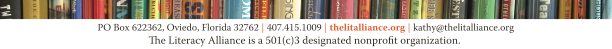 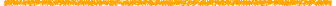 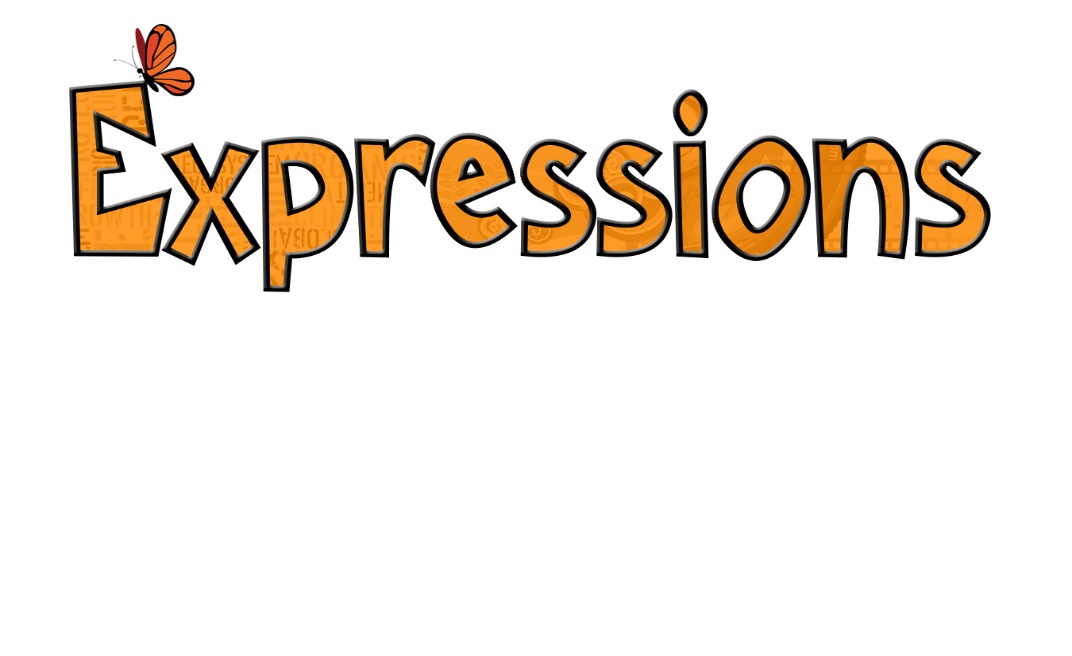 Submission Deadline - Friday, January 24, 2020 11:59 PMSubmit to - https://expressions.thelitalliance.org/Awards Night - Thursday, March 26, 2020 7:00 PMSt. Luke’s Lutheran School, Family Life Center2021 W. State Road 426, Oviedo, FL 32765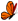 Award winners will present their entry and receive award money during the ceremony.Ten $50.00 awards for writingSix $50.00 awards for artworkSix $100.00 awards for videoWritten EntryMay be a typed short story, poem, song or short skit on any subject under 600 words.Artwork Entry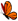 May be a painting, drawing, sculpture, photograph or graphic design.For physical artwork, please submit high-resolution photograph(s).Video EntryMay be a short film on any subject.Must be submitted in digital format with a typewritten script. Videos must be submitted as a YouTube link.Links must be to a public video. Please be mindful of the submission deadline as YouTube has approval times for videos as well as file specifications.All EntriesAll contestants must be a middle or high school student.  Must be the original work of an individual or group.Must be able to be read or viewed in three (3) minutes or less.Submissions will be judged on originality, style, quality of work, grammar and spelling.No inappropriate language or depictions.Include one last name in filenames. For example: Smith_Poem.docxLimit two (2) entries per contestant.Submitted materials will not be returned.Questions?  Contact Christine Frascarelli (christine@thelitalliance.org) or Diane Keyes (diane@thelitalliance.org)The Literacy Alliance is a 501(c)3 designated nonprofit organization • thelitalliance.org